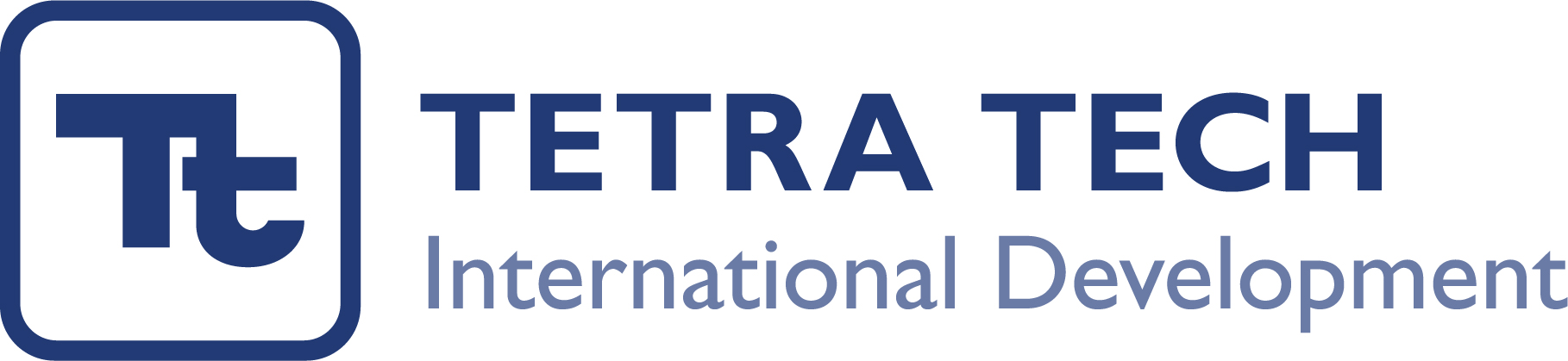 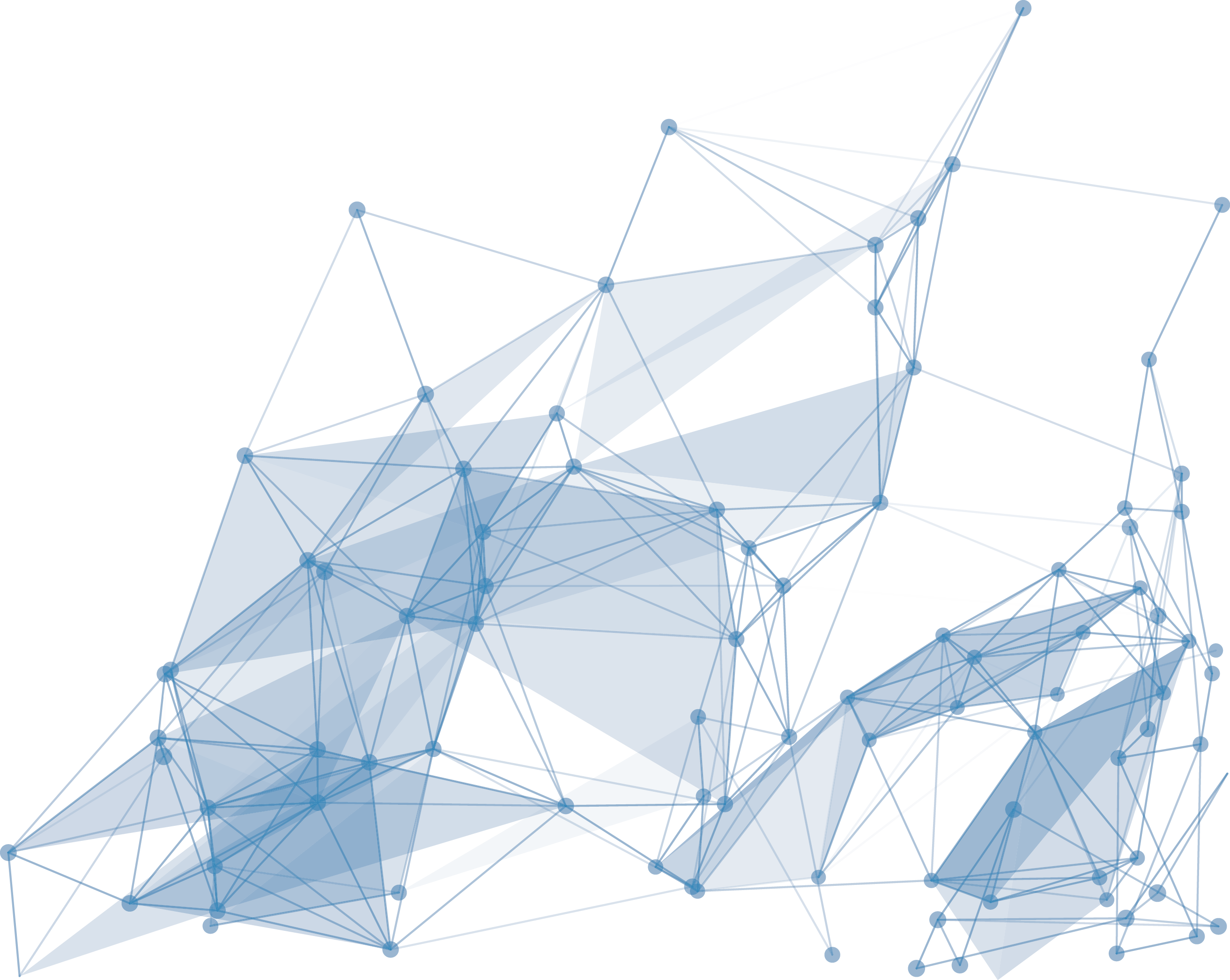 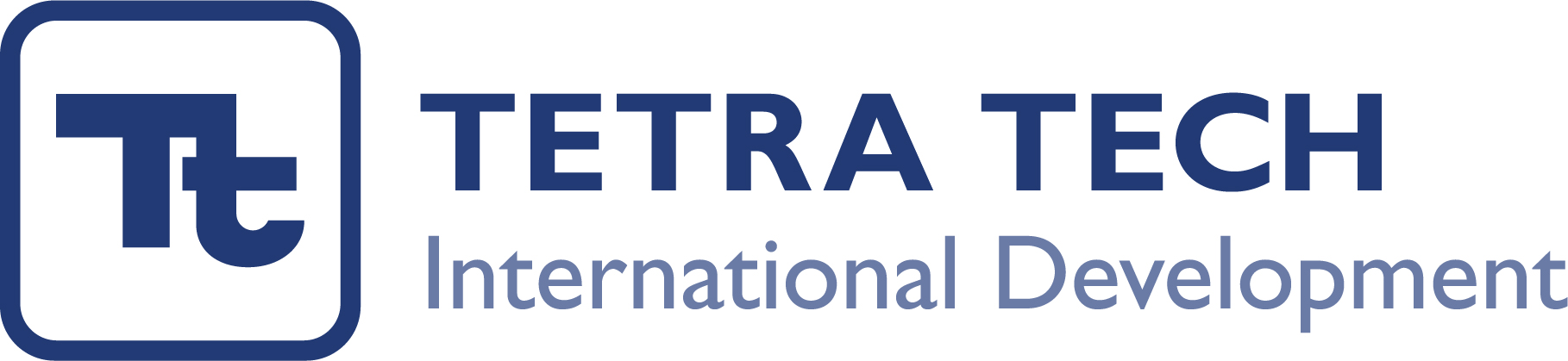 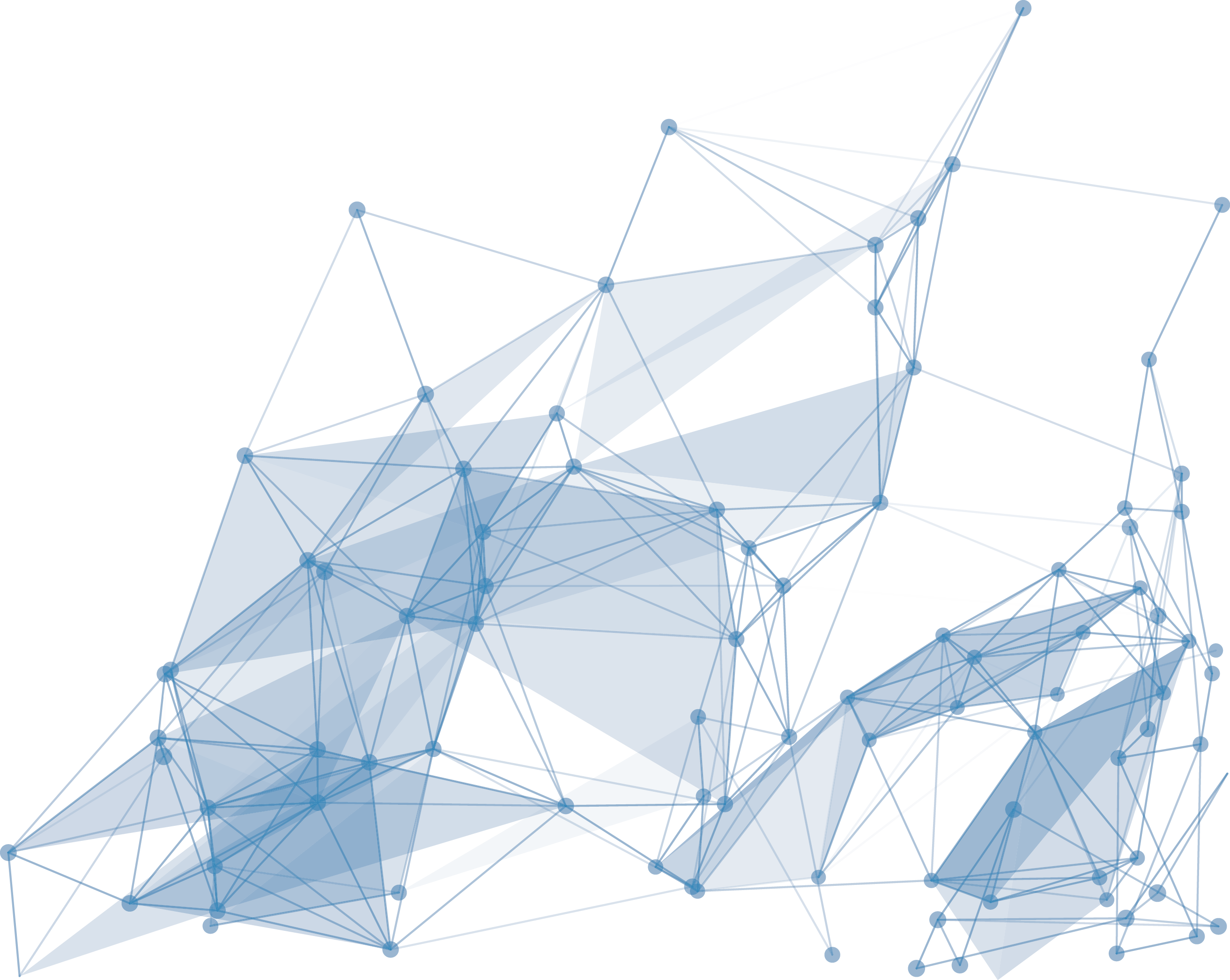 Part C – ResponseI/We declare thata)	the Conditions of the EOI Process are agreed; andb)	the information and particulars provided as part of this EOI are accurate and correct.*Use BLOCK LETTERSContractor DetailsContractor DetailsTrading Name<insert name>Registered Name<insert name>ABN (Company registration number if Fiji registered)<insert number>ACN (Company T.I.N number if Fiji registered)<insert number>Address of registered office<insert address>Type of entity (e.g. company, trust, partnership, sole trader, other)<insert entity>Key Personnel (e.g. director, chief executive officer, principal of business etc.)<insert names and positions>Telephone<insert phone number>Website<insert URL>Inclusive ProcurementDo you and your company/organisation belong to any of thebelow category:MSMEs, social enterprises, women led businesses, disability enterprises, local businesses, CSOs, youth and community groups and local indigenous entrepreneurship, partnerships.Answer: YES / NO If YES, which category do you belong to:Answer: _______________________________Contact Person<insert name>Position<insert position>Address<insert address>Postal address
(if different to above)<insert address>Email<insert email address>Telephone<insert phone number>Procurement DetailsProcurement DetailsResponse Against Evaluation CriteriaResponse Against Evaluation CriteriaMandatory Criteria (this is a must provide in order to be evaluated for the technical criteria)Mandatory Criteria (this is a must provide in order to be evaluated for the technical criteria)Company ProfileAttachment provided – YES / NOIf NO, why?          ABN (or Company Registration)Attachment provided – YES / NOIf NO, why?ACN (or Company T.I.N Letter)Attachment provided – YES / NOIf NO, why?Insurances Certificate of CurrenciesPublic Liability – Attachment provided  YES / NOProducts Liability – Attachment provided  YES / NOProfessional Indemnity Liability – Attachment provided YES / NOContractors All Risk – Attachment provided YES / NOIf No, why?Your organisation must be willing to participate in a Safeguarding risk assessment (Child Protection & PSEAH) and take action to reduce the level of risks to women, children and other vulnerable groups associated with the delivery of the services consistent with the DFAT’s Child Protection policy (2018) and PSEAH policy (2019).Check box below if you are willing or not:YES / NOIf yes, provide your statement confirming this as an annex to your proposal.Your organisation is committed to promoting gender equality, disability, and social inclusion (GEDSI) policy commitments of DFAT and the government of Fiji, and will support the implementation of the Cyclone Recovery Program’s GEDSI action plan associated with the delivery of the servicesCheck box below if you are willing or not:YES / NOIf yes, provide your statement confirming this as an annex to your proposal.Weighted Criteria (Service Providers are encouraged to provide detailed responses with relevant attachments provided)Weighted Criteria (Service Providers are encouraged to provide detailed responses with relevant attachments provided)Technical Criteria (60%)Technical Criteria (60%)No more than one page providing evidence of expertise in delivering or counselling and/or social work servicesNo more than one page providing evidence of expertise in evaluation of development programs and activities using mixed methods and participatory approaches to researchEvidence of expertise and experience assessing whether services are inclusive, as part of the responses to evaluation criteria a. and b. above.Two (2) references from organisations/businesses that the Service Provider has previously provided similar services.The CVs of the consultants/staff proposed to undertake the delivery of the Services (no more than two-pages)5. Quality and value for money of individual Service Provider’s Proposal and Budget (including number of proposed input days and daily rate) (40%)5. Quality and value for money of individual Service Provider’s Proposal and Budget (including number of proposed input days and daily rate) (40%)Provide details to demonstrate sufficient working capital and lines of credit to cover the running costs of the contract References References Please provide up to three references that may be contacted in relation to Your ProposalPlease provide up to three references that may be contacted in relation to Your ProposalNameContact DetailsDated:SupplierSupplierSignature*Print name and office heldWitnessWitnessSignature*Print name and office held